Supplementary Materials1. Meta-analyses of the Neuroimaging Literature on EmotionNeuroimaging is a useful technique for exploring the nature of emotion because it can give evidence of the more basic mechanisms that support emotions when the experiences or perceptions might never give evidence of all their underlying mechanisms (as baked bread does not reveal its ingredients). Meta-analysis, when applied to neuroimaging findings, is particularly useful for hypothesis testing given the high rate of false-positives and highly variable experimental and statistical methods used across individual neuroimaging studies (see Wager et al. 2007). 1.1 Prior Meta-analyses of the Neuroimaging Literature on EmotionAt present, six published meta-analyses have assessed the neuroimaging literature on emotion: three assessing the locationist view (Fusar-Poli et al. 2008; Phan et al. 2002; Vytal & Hamann, in press) and one assessing the psychological construction view (Kober et al., 2008). Two meta-analyses assessed both views (Murphy et al. 2003; Wager et al., 2003). Regarding the locationist view, there was some evidence for brain-emotion consistency within meta-analyses. For instance, Phan et al., Murphy et al., Vytal and Hamann and Fusar-Poli et al. all found evidence that the amygdala shows consistent increases in studies of fear (although the degree of consistency was less than might be expected in some cases; e.g., Phan et al. 2002 see Barrett & Wager, 2006). Yet even when consistency existed within a meta-analysis, little specificity was observed both within and across analyses. For instance, Phan et al. found that the amygdala showed increased activation during instances of fear, but also during instances of happiness and sadness (see Figure 2a in Phan et al. 2002). Murphy et al. found that the aMCC had increased activation during instances of both sadness and happiness. Vytal and Hamann found that the left amygdala had consistent increases in activation during instances of anger, fear, and disgust. Methodological differences between meta-analyses make it hard to ascertain the degree to which there is consistency and specificity in findings when comparing across meta-analyses.The meta-analyses that tested a psychological constructionist view prior to 2008  (Murphy et al. 2003; Wager et al. 2003), limited themselves to the investigation of the brain regions realizing various models for only one psychological operation, core affect, and thus did not offer the fullest test of a psychological constructionist account. Although methodological differences make comparison between the two meta-analyses difficult, it is clear that Murphy et al. (2003) and Wager et al. (2003) found very different results.  Murphy et al. (2003) did not find any areas that consistently showed increased activity during positive or negative affect or approach or withdrawal behavior. Wager et al. (2003), on the other hand, found brain areas with increased activation during instances of positive affect, negative affect, and approach and avoidance behavior. 2. Method2.1 The databaseOur entire database contains 656 experimental contrasts reported in 234 PET or fMRI studies of the experience or perception of discrete emotion categories or affect (pleasant/unpleasant states with some degree of arousal). Our sampling methods have been comprehensively reported elsewhere (Kober et al. 2008; Wager et al. 2008). For the present investigation, we restricted our analysis to studies targeting the experience or perception of discrete emotions (240 contrasts of anger, sadness, fear, disgust, and happiness from 91 studies published 1993 through the end of 2007). Contrasts assessing emotion categories such as amusement, surprise, or contempt were not included in the present analysis because there were too few in the literature to assess reliably. We also excluded contrasts assessing more general affective states (pleasure, displeasure or arousal) in the present analysis because we wanted to achieve the clearest test of the locationist approach to emotion. Following prior convention, statistically significant peaks of activation within each contrast were included. Relative decreases in activation from baseline conditions were not included. Finally, consistent with two prior meta-analyses (Fusar-Poli et al. 2008; Vytal & Hamann, in press), we excluded contrasts without a neutral reference condition (e.g., fear experience minus sadness experience).  We analyze contrasts of emotion experience and perception separately since prior meta-analytic evidence found differences in the brain regions supporting experience v. perception of emotion (Wager et al. 2008). Combining the two modalities could increase variability across instances within a category and hence decrease the likelihood of finding strong evidence for a locationist hypothesis. For the sake of comparability with prior meta-analyses, we present findings for the experience plus perception of emotion categories in Table S4 of the supplementary materials. Studies of emotion experience were those that induced feelings through a range of sensory modalities including vision (e.g., pictures), olfaction (e.g., odors), memory (e.g., autobiographical recall), and imagery (e.g., simulation of scenarios). Studies of emotion perception were those that asked participants to view faces or bodies or listen to voices with emotional content. Each study included in the database was coded for the states assessed (e.g., affect vs. emotion, experience vs. perception), the induction method used (e.g., vision, audition, olfaction, imagery, recall), stimuli used (e.g., faces, voices, pictures, etc), the presence of cognitive load (whether a participant was required to attend to multiple sources of information at once), and a number of other task-related variables that could influence meta-analytic findings (e.g., whether a participant was directed to evaluate their feelings or a stimulus, whether the judgment explicitly involved an emotional judgment or not). See Table S1 for more details about our inclusion criteria. Raters were K.A.L., H.K., and E.B.M. Each study was rated by two raters and both raters were in perfect agreement. See Table S2 for a summary of the studies included in the present analysis and Appendix I. in the main document for references.2.2 The multilevel peak kernel density analysisWe analyzed our database using the Multilevel Kernel Density Analysis (MKDA; Wager et al. 2007; http://psych.colorado.edu/~tor/). None of the prior meta-analyses of emotion (except Kober et al. 2008) used a kernel-based method. Phan et al. (2002) counted peak activations in a given anatomically defined area. Murphy et al. (2003) used a K-S statistic to test whether there were differences in spatial distributions between reported xyz coordinates for different experimental conditions (e.g., fear vs. anger). Perhaps the closest method to MKDA is the ALE method used by Vytal and Hamann (2010), which places a Gaussian distribution around reported peaks and then sums the peaks and their distributions for each condition to make a statistical map of activations; essentially, the concept is the same. The ALE method as used by Vytal and Hamann, however, does not control for instances where two peaks from the same study fall very close to one another, as described below.MKDA has now been used in a number of published meta-analyses of the neuroimaging literature (Barrett et al. 2007; Etkin & Wager, 2007; Kober et al. 2008; Nee et al. 2007; Wager et al. 2007, 2008; Salimi-Khorshimi et al. 2009).  A summary of the method is presented in Figure S1 (see Kober et al. 2008, Salimi-Khorshimi et al. 2009 and Wager et al. 2007 for an in-depth discussion of the method and analysis parameters).  The MKDA possesses several advantages beyond the meta-analytic techniques that have been used thus far to summarize the neuroimaging literature on emotion. For instance, earlier meta-analyses of the neuroimaging literature (except for Barrett et al., 2007; Kober et al. 2008; Wager et al., 2008) failed to account for the fact that results from imaging studies have a nested data structure (i.e., specific peak activations are nested within specific contrasts, which are nested within specific papers). This means that individuals peaks reported in a given contrast (e.g., anger vs. neutral) within a study are not statistically independent of one another, and should not simply be counted as independent data points during a meta-analytic summary. Because individual imaging studies vary in the number of peak activations that they report for each contrast, small differences in the studies sampled in a meta-analysis can produce large differences in the final results when peaks from the same contrast are mistakenly treated as independent. A number of factors influence how many peaks are reported by an individual study, including the sample size (i.e., power to find significant results), the authors’ pre-processing and statistical thresholding decisions, and whether a fixed or random effects analysis was used. For example, Damasio et al. (2000) reported 15 peaks in a sad vs. neutral contrast.  Without controlling for the nested structure of the data, this study will influence a meta-analytic summary more than twice as much as Phillips et al. (1998b), who reported 6 peaks in a sad vs. neutral contrast. Ignoring the nested data structure allows random error to creep into the analyses, producing more variable results, and ultimately makes it harder to find consensus across the meta-analyses. Additionally, if meta-analyses have different databases, they will contain different kinds of idiosyncratic results and different sampling noise. In this case, it is hard to discern whether different findings stem from the addition of new papers or from variability in the databases. Other meta-analyses of the neuroimaging literature on emotion also allowed individual peaks from both “fixed-effects” (subject is treated as a fixed effect and the inter-individual variability is ignored) and “random-effects” analyses (subject is treated as a random effect, which is widely considered the correct approach) to contribute equally in the final empirical summary, despite the fact that those resulting from a random-effects analysis are more generalizable to the population. This can also add random error to meta-analytic findings. For example, using a fixed effects analysis on data from 7 participants, Beauregard et al. (1998) reported 13 peaks from a sad vs. neutral contrast. Phillips et al (1998b) reported 7 peaks from a random effects analysis of data from 8 participants. Although Phillips et al.’s findings are, by definition, more predictive of the population, the Beauregard et al. findings were treated as equivalent (and actually contributed more to the final empirical summary because they reported twice as many peaks). Statistic values (t, Z scores) in fixed-effects analyses are typically much higher, and the threshold for reporting much more liberal, than random-effects analyses.  The MKDA weighs studies using random effects analysis and those with larger sample sizes more heavily, thereby correcting some of the statistical limitations present in other meta-analytic studies (see Kober et al. 2008; Kober & Wager, in press; Wager et al. 2007; 2008 for a discussion).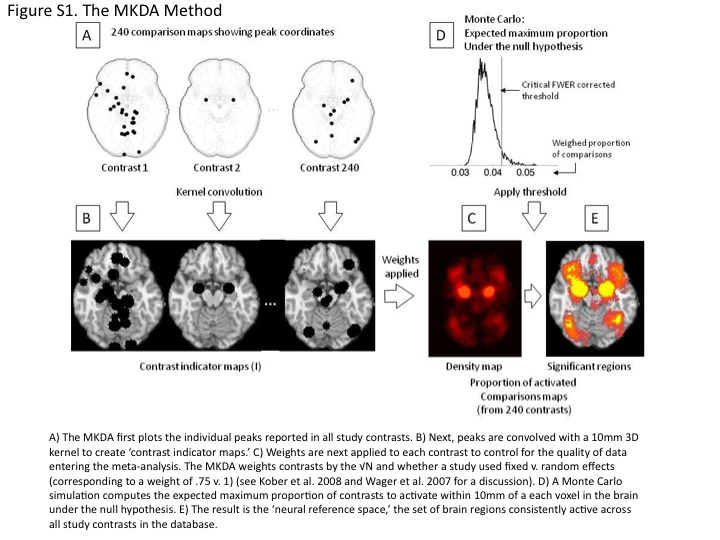 2.3 AnalysesWe used three types of analyses to compare locationist and psychological constructionist views on emotion. The first two types of analyses asked, “given that a person is experiencing or perceiving an instance of a certain emotion category, which brain regions show consistent increases in activation across study contrasts?” (e.g., given that a person is experiencing fear, which brain regions have a consistent increase in activation across study contrasts?). These analyses were accomplished with our density analyses and 2 analyses. In the third type of analysis, we asked “which mental states and methods variables were likely to produce significant increases in activation in a given brain area across study contrasts?” (e.g., when there is an increase in amygdala activity, which emotion experiences, perceptions, or methods variables were likely to produce that increase?). This was accomplished via a set of exploratory logistic regressions. 2.3.1 Density analyses. In the density analyses, we searched over the brain for voxels with more consistent activation for instances of one emotion category than all others (e.g., for voxels that reached family-wise error-rate corrected significance in the contrast [fear perception v. perception of other emotion categories]). This was computed by comparing the local density (i.e., proportion) of reported activations for the target emotion category v. all others, and comparing the asymmetry to what would be expected by chance across the entire brain using a Monte Carlo test, as described in Wager et al. (2007) and Wager et al. (2008). Density analyses were computed via a series of contrasts (e.g., fear experience v. the experience of anger, disgust, happiness and sadness) using the script Meta_Activation_FWE.m from the MKDA toolbox (http://psych.colorado.edu/~tor/). This analysis was repeated for each of the 5 emotion categories for each experience and perception. These density analyses speak to whether a category of emotion (e.g., fear experience) involves increased activation frequency in a set of voxels across studies, controlling for both the number of contrast  (study) maps associated with that category and the density of activations that are expected across the brain by chance.  Thus, if contrasts related to fear experience were associated with more frequent amygdala activity than contrasts related to other emotion categories, but contrasts related to fear experience were also associated with more frequent activity in the rest of the brain as well, then the analysis would not yield significant results in amygdala. If fear experience (v. experience of other emotion categories) produced a consistent increase in amygdala activity that was not observed for other brain regions, however, the analysis would yield significant differences in amygdala.We reported peak voxels surviving either a height-based family-wise error rate (FWER) threshold corrected at p < .05 or an extent-based threshold with a primary threshold of p < .001 and FWER-corrected at p < .05 based on cluster extent. The height-based threshold is the most spatially specific cluster-extent-based threshold for significant consistency across studies in the MKDA analysis (i.e., those regions where the peak density is high enough that the null-hypothesis chances of finding a single significant voxel anywhere in the gray matter of the brain is p < .05).  The extent-based threshold (where the number of contiguous voxels above p<.001 are compared with the number of contiguous voxels expected by chance anywhere in the brain; see Kober et al. 2008) is set at the most stringent level because these clusters are the most spatially specific of the extent-based clusters. 2.3.2 2 analyses. We probed the voxels identified in the density analysis further by asking whether there was any absolute difference in the proportion of contrasts activating near each voxel (within 10 mm) for each emotion category v. the others (i.e., [anger perception – perception of other emotions], [fear perception – perception of other emotions], etc.) This was accomplished using 2 analyses on the contingency table consisting of counts of study contrasts showing activation in or around these voxels vs. study contrasts without such activations for the target emotion category vs. other categories. When counts were low, a nonparametric test was used as described in Wager et al. (2007) and Wager et al. (2009). This analysis yields a series of statistical maps reflecting whether each voxel was more frequently activated in study contrasts for each emotion vs. the average of the others, irrespective of activations elsewhere in the brain. All χ2 tests were false discovery rate (FDR) corrected for multiple comparisons (FDR p < .05). As above, this analysis was performed for each emotion category, separately for both experience and perception conditions. It was not possible to compute 2 analyses on the extent-based clusters so we do not report these. The 2 analyses revealed whether any voxels within a mask (e.g., significant voxels from MKDA analysis) were more associated with one emotion category (e.g., fear experience) than all others. All 2 analyses were false discovery rate (FDR) corrected at p<.05. 2 analyses were computed using Meta_Chi_sq_new.m from the MKDA toolbox (http://psych.colorado.edu/~tor/).2.3.3 Logistic regressions. We used a series of stepwise logistic regressions to ask which mental states and methods variables were likely to produce significant increases in activation in a give brain area across study contrasts. We began by selecting clusters of voxels in a ROI-based fashion from our neural reference space using the height-threshold or a stringent extent-threshold (p<.001), focusing on areas hypothesized to play a role in emotion by the locationist and/or psychological constructionist approaches. Our dependent variable was whether each contrast in the database did (signified by a “1”) or did not (signified by a “0”) activate within 10 mm of a given cluster peak in the neural reference space. Binary data indicating whether a cluster did or did not have increased activation during a given contrast was extracted using Meta_cluster_tools.m (http://psych.colorado.edu/~tor/). Our independent variables were effect-codes indicating which emotion category, methodological variables, and other psychological factors were used by each contrast. In particular, we examined whether significant increases in activation were predicted by each emotion category by modality (e.g., anger experience, anger perception, etc.), valence (pleasantness vs. unpleasantness) and arousal (high vs. low arousal), modality (experience v. perception) as well as induction method (visual, auditory, imagery, recall), stimuli used (films, pictures, faces, personal events), level of cognitive demand (present or absent), focus of attention (whether emotional content was foregrounded in attention, as when someone explicitly reports his/her state, or backgrounded in attention, as when someone makes a gender judgment about an emotional face), and object of evaluation (whether a participant was making a judgment about his/her bodily feelings or an external stimulus). Effect-coded variables were regressed in a stepwise manner as main effects. Importantly, many of the method variables were correlated (see Table S3) and hence dropped from the model, so our logistic regressions indicate which method variables best predict increased activation in a given area (at times over and above other method variables to which they were correlated). We list varibles that were significant and marginally significant predictors of brain activity in Table S6. All logistic regressions were performed in Stata 10 software using the Logistic Regression package developed by J. Scott Long (from www.indiana.edu/~jsloc/stata). In each set of analyses, we assessed the association between emotion categories and specific, anatomically defined brain areas. We did not take a network approach in the present meta-analysis because many existing locationist hypotheses argue for a link between a single emotion category and a particular brain region and do not focus on networks (anatomical or functional). We believe that a network-based approach is an important avenue of future work and are currently developing a means of assessing co-activation of brain regions across contrasts within each emotion category for our own software package.2.4 LocalizationPeak coordinates were localized by overlaying significant voxels on the MNI average template. We verified their locations using the Duvernoy atlas (Duvernoy, 1995), Talairach atlas (Talairach & Tournoux, 1988), and the computerized software FSLview (http://www.fmrib.ox.ac.uk/fsl/fslview/index.html). For the sake of reference, approximate Brodmann’s areas were assigned. 3. Supplementary ResultsThe tables and figures reported here supplement the results presented in the main document. We first present a table of peak coordinates in the neural reference space for discrete emotion (Table S3, to accompany Figure 4 in the main document).  Next we present the brain regions with a consistent increase in activity associated with discrete emotion categories, collapsed across instances of experience and perception (Table S4). These are the findings of a 2 analysis. We report these findings for comparability with previous meta-analyses (e.g., Fusar-Poli et al. 2008; Murphy et al. 2003; Phan et al. 2002; Vytal & Hamman, 2010). Next, we report relationships between methods variables in our database to give readers a sense of the degree of overlap between categories within the coding criteria we established (Table S5). Next, we report a detailed description of our logistic regression findings (including those findings that were not highlighted in the main article) (Table S6). Finally, we include several figures to supplement the main document. Figures S2 and S3 are plots of activation proportions for certain brain areas, to compliment Figure 5 in the main document. These figures report the proportion of study contrasts for a given emotion category by modality (e.g., anger experience, anger perception, disgust experience, etc.) that had increased activity within 10mm of a peak coordinate within a given brain region. Figure S4 displays subcortical areas involved in the neural reference space for emotion. 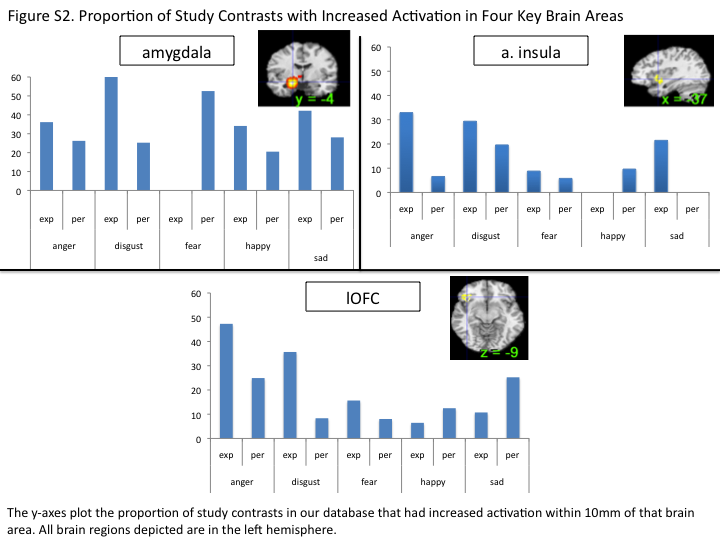 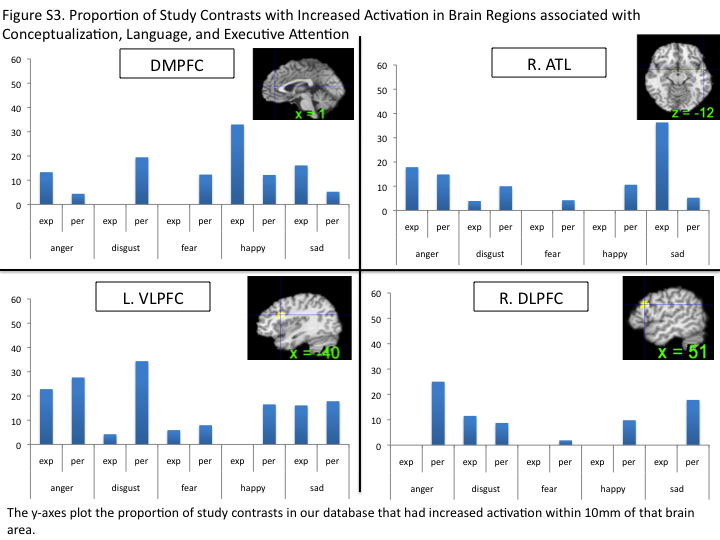 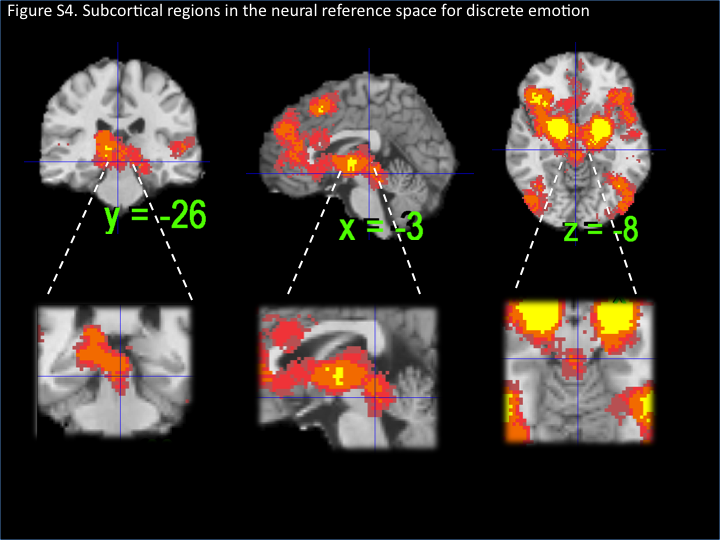 Table S1. Inclusion and exclusion criteria for the neuroimaging papers included in the present analysisTable S1. Inclusion and exclusion criteria for the neuroimaging papers included in the present analysisInclusion criteriaExclusion criteriaPaper was published after January, 1990 and before January 2008Paper was published after December 2007Paper uses PET or fMRIPaper does not use PET or fMRIPaper conducts contrasts using subtraction analysesPaper conducts regressions, correlations or other method that does not rely on subtractionPaper reports peak activations for contrasts conductedPaper does not report peak activations for contrasts conductedContrasts test the neural basis of emotion experience (i.e., the feeling of emotions that are induced by pictures, music, recall, films, odors; or when participants judge the meaning of emotional words) --or--Contrasts test the neural basis of emotion perception (i.e., seeing or hearing emotional content in others’ faces or voices)Contrasts test the neural basis of a mixture between experience and perception of emotion; does not clearly test experience or perception of emotionContrasts test the neural basis of the discrete emotion categories: anger, disgust, fear, happiness or sadnessContrasts test the neural basis of affect (pleasure v. displeasure; arousal)--or--Contrasts test the neural basis of amusement, contempt, surprise, pain, fear conditioning, explicit memory, priming, learning, error processing, hunger/thirst, sexual arousal, emotion regulation (suppression or re-appraisal), anticipation of emotion (but not experience), comparison is between specific geno/phenotypes, comparison is between arbitrarily created groups (e.g., chocolate cravers v. not) Contrasts subtract a neutral or baseline condition (reference) from the condition of interest (target)Contrasts subtract an emotional condition (reference) from the condition of interest (target)Participants in the sample are healthy adultsParticipant in the sample are patients, children or elderly adultsTable S2. Studies in the Meta-analysisTable S2. Studies in the Meta-analysisTable S2. Studies in the Meta-analysisTable S2. Studies in the Meta-analysisFirst AuthorYearNFixed vs. RandomModalityEmotion(s)Aalto 200211RandomExperienceSadnessAshwin 200713RandomPerceptionFearBeauregard 19987FixedExperienceSadnessBlair 199913FixedPerceptionAngerBreiter 199610FixedPerceptionFear, HappinessBritton 2006a12RandomExperienceSadness, DisgustBritton 2006b12RandomExperience, PerceptionAnger, Fear, Happiness, SadnessBuchanan 200010RandomPerceptionHappiness, SadnessCalder 200712RandomExperienceDisgustCooney 200714FixedExperienceSadnessDamasio 200025*FixedExperienceAnger, Fear, Happiness, SadnessDannlowski 200723RandomPerceptionAnger, SadnessDas 200528RandomPerceptionFearDeeley 20069FixedPerceptionFearDolan 19968FixedPerceptionHappinessDougherty 19998 FixedExperienceAngerEugene 200320RandomExperienceSadnessFischer 200424RandomPerceptionAngerFitzgerald 200412RandomExperienceDisgustFitzgerald 200620RandomPerceptionAnger, Disgust, Fear, Happiness, SadnessGeorge 199421FixedExperienceSadnessGeorge 199511FixedExperienceSadnessGeorge 1996b10FixedExperienceHappiness, SadnessGrandjean 200515RandomPerceptionAngerGrezes 200716RandomPerceptionFearGrosbras 200620RandomPerceptionAngerHutcherson 200528RandomExperienceSadnessKeslerWest 200121FixedPerceptionAnger, Fear, Happiness, SadnessKillgore 200412RandomPerceptionHappiness, SadnessKilts 200313RandomPerceptionAnger, HappinessKimbrell 199916FixedExperienceAngerLane 1997c11FixedExperienceDisgust, Happiness, Sadness Lange 20039RandomPerceptionFearLee 200618RandomPerceptionAnger, Happiness, SadnessLevesque 200320RandomExperienceSadnessLiddell 200525RandomPerceptionFearLiotti 20008FixedExperienceSadnessMalhi 200710RandomPerceptionDisgust, FearMarci 200710FixedExperienceAnger, Happiness, SadnessMarkowitch 200313RandomExperienceHappiness, SadnessMayberg 19998FixedExperienceSadnessMinzenberg 200712FixedPerceptionAnger, FearMitchell 200715RandomPerceptionFearMitterschiffthaler 200716RandomExperienceHappiness, SadnessMizuno 200718RandomPerceptionHappiness, SadnessMoll 200513FixedExperienceAnger, DisgustNomura 20049FixedPerceptionAngerOttowitz 20048FixedExperienceSadnessParadiso 19978FixedExperienceDisgust, HappinessPardo 19937FixedExperienceSadnessPartiot 199512FixedExperienceSadnessPeelen 200718RandomPerceptionAnger, Disgust, Fear, Happiness, SadnessPessoa 200221FixedPerceptionDisgust, FearPhillips 19977RandomPerceptionDisgust, FearPhillips 1998a6RandomPerceptionDisgust, FearPhillips 1998b8RandomPerceptionHappiness, SadnessPhillips 20048RandomPerceptionDisgust, FearPietrini 200015RandomExperienceAngerPourtois 20058 RandomPerceptionFear, HappinessRauch 200720RandomPerceptionAnger, Fear, HappinessReinders 200515RandomPerceptionFearSalloum 200711RandomPerceptionAnger, Disgust, Fear, Happiness, SadnessSambataro 200624RandomPerceptionDisgustSato 200410RandomPerceptionAngerSchacher 200617RandomPerceptionFearSchafer 200540FixedExperienceDisgust, FearSchienle 200212RandomExperienceDisgust, FearSchienle 200612RandomExperienceDisgust, FearSchroeder 200420RandomPerceptionDisgustSilvert 200710RandomPerceptionFearSimon 200617RandomPerceptionAngerSomerville 200416RandomPerceptionHappinessSprengelmeyer 19986FixedPerceptionAnger, Disgust, FearStark 200319RandomExperienceDisgust, FearStark 200515 RandomExperienceDisgust, FearStark 200766RandomExperienceDisgust, FearVuilleumier 200112RandomPerceptionFearWang 200512RandomPerceptionSadnessWhalen 20018FixedPerceptionAnger, FearWicker 200314RandomExperience, PerceptionDisgustWilliams, L.200111FixedPerceptionFearWilliams, L.200422FixedPerceptionFearWilliams, C.200513RandomPerceptionAnger, Disgust, FearWilliams, L.2006a15RandomPerceptionFearWilliams, L.2006b13RandomPerceptionFearWilliams, L. 2006c15RandomPerceptionFearWright, C 200618RandomPerceptionFearWright, P 20048FixedExperienceDisgust, FearYamasaki 200210FixedExperienceDisgustNote: Damasio et al. 2000 had differing Ns across contrasts (ranging from 16-25)Note: Damasio et al. 2000 had differing Ns across contrasts (ranging from 16-25)Note: Damasio et al. 2000 had differing Ns across contrasts (ranging from 16-25)Note: Damasio et al. 2000 had differing Ns across contrasts (ranging from 16-25)Note: Damasio et al. 2000 had differing Ns across contrasts (ranging from 16-25)Note: Damasio et al. 2000 had differing Ns across contrasts (ranging from 16-25)Table S3 Neural Reference Space for Discrete EmotionTable S3 Neural Reference Space for Discrete EmotionTable S3 Neural Reference Space for Discrete EmotionTable S3 Neural Reference Space for Discrete EmotionTable S3 Neural Reference Space for Discrete EmotionTable S3 Neural Reference Space for Discrete EmotionTable S3 Neural Reference Space for Discrete EmotionTable S3 Neural Reference Space for Discrete EmotionTable S3 Neural Reference Space for Discrete EmotionRegionBAThresholdCoordinates (MNI)Coordinates (MNI)Coordinates (MNI)Coordinates (MNI)Volume (voxels)Volume (voxels)xYzCore affectL. amygdalaHeight-20-4-1612591259R. amygdalaHeight22-4-16919919L. lat. OFC47Height-3418-1611-4026-6173173-5228-611L. lat OFC/a. insExtent-4228-8191191-3224-10183183-46240337337L .anterior insulaHeight -40141422Extent-388-10123123L. anterior insulaExtent-388-8193193R. lat. OFC47Height44260664426-61148280224816411Extent4224-4286286R. anterior insulaExtent481202828Extent4224-4286286sACC25Extent320-2313103866262L. PutamenExtent-228-10123123-28-2-46868R. PutamenExtent2860243243Midbrain (PAG)Height-14-28-244Extent-2-30-6109109MidbrainHeight0-441110-20-811Extent-402337337-6-8025825816-18-82062068-14-21761766-4-2150150CategorizationDMPFC9Height-84634228-218501212-41656119Extent-640322121-64834171171242443838DMPFC/d. ACC9/32Extent246145252-64424140140DMPFC8Extent-41848112112-824547575-81656138138012563939L. Parahippcampal cortexExtent-18-12-267979-10-34-22525R. Parahippcampal cortex16-10-268585L. Entorhinal cortexExtent-124-18-187272-24-14-8-86565R. Entorhinal cortexExtent1224-14-148080246-14-149797L. HippocampusExtent-32-8-20-209191R. HippocampusExtent30-12-16-167070L. Temporal-parietal junction39Height-48-768811-52-60101011-48-68887777R. Temporal-parietal junctionExtent54-6000505044-582216416454-4622134134LanguageR. Anterior temporal lobe38Height366-26-2666488-16-1611Extent4014-22-227878L. Anterior temporal lobeExtent-3414-20-20260260R. Superior temporal cortex22Height54-4644181854-346611L. VLPFC44Extent-42161212114114R. VLPFC45Height48221414160160442216161145Extent4628101024124148202020301301421666227227Executive controlR. DLPFC9Height4610303066Extent468323215315352223030105105L. VLPFC9Height-46162424202202L. VLPFCExtent-521826266565-46824246161L. VLPFC46Extent-40182626110110Additional RegionsL. peristriate cortex19Height-46-74-6-611-48-68887777-48-768811Extent-40-80-14-14176176-48-72-6-6139139R. peristriate cortexExtent50-7444186186L. occipitotemporal cortex37Height-48-72-2-211-48-680011-42-581818462462Extent-46-52-24-248989-34-62-22-226161-38-44-20-20118118-38-72-14-14170170-42-58-10-108383R. occipitotemporal cortex37Height42-54202043743740-66-12-121140-62-8-81148-6644249249Extent42-54-20-2043743740-66-12-121140-62-8-81148-6644249249R. middle temporal cortex21Height524-14-1411R. middle temporal cortex21Extent502-18-1881815010-18-18136136544-12-125151ThalamusExtent0-2044122122UncusExtent-284-28-28157157360-26-26157157246-26-268585L. thalamusHeight-8-246611-10-206611-12-264477Extent-20-28226161-12-2822152152-101888149149R. thalamusHeight8-160055Extent12-20228080L. cerebellumExtent-44-68-24-24112112R. cerebellum36-58-26-266666R. SMA6Extent46040406767Table S4. Brain Regions with a Consistent Increase in Activity Associated with One Discrete Emotion Category More so Than OthersTable S4. Brain Regions with a Consistent Increase in Activity Associated with One Discrete Emotion Category More so Than OthersTable S4. Brain Regions with a Consistent Increase in Activity Associated with One Discrete Emotion Category More so Than OthersTable S4. Brain Regions with a Consistent Increase in Activity Associated with One Discrete Emotion Category More so Than OthersTable S4. Brain Regions with a Consistent Increase in Activity Associated with One Discrete Emotion Category More so Than OthersTable S4. Brain Regions with a Consistent Increase in Activity Associated with One Discrete Emotion Category More so Than OthersTable S4. Brain Regions with a Consistent Increase in Activity Associated with One Discrete Emotion Category More so Than OthersRegionBAContrastCoordinates (MNI)Coordinates (MNI)Coordinates (MNI)Volume (voxels)xyzL. amygdalaSadness-30-4-201-28-2-161L. amygdalaDisgust-18-2-262R. amygdalaDisgust28-2-201R. insulaDisgust36204343622121L. lOFC47Anger-4420-2111Disgust-28281628R. lOFC47Disgust462262L. entorhinal cortexDisgust-22-8-245Disgust-182-241R. entorhinal cortexDisgust246-249R.VLPFC44Disgust461610204412164L. occipitotemporal cortex37Fear-50-70210R. occipitotemporal cortex37Fear48-70271Note: Findings were computed via 2 analysis on voxels identified in a density analysis contrast of each emotion category v. all othersNote: Findings were computed via 2 analysis on voxels identified in a density analysis contrast of each emotion category v. all othersNote: Findings were computed via 2 analysis on voxels identified in a density analysis contrast of each emotion category v. all othersNote: Findings were computed via 2 analysis on voxels identified in a density analysis contrast of each emotion category v. all othersNote: Findings were computed via 2 analysis on voxels identified in a density analysis contrast of each emotion category v. all othersNote: Findings were computed via 2 analysis on voxels identified in a density analysis contrast of each emotion category v. all othersNote: Findings were computed via 2 analysis on voxels identified in a density analysis contrast of each emotion category v. all othersTable S5. Relationships between methods variables in our databaseTable S5. Relationships between methods variables in our databaseTable S5. Relationships between methods variables in our databaseTable S5. Relationships between methods variables in our databaseTable S5. Relationships between methods variables in our databaseTable S5. Relationships between methods variables in our databaseTable S5. Relationships between methods variables in our databaseTable S5. Relationships between methods variables in our databaseTable S5. Relationships between methods variables in our databaseTable S5. Relationships between methods variables in our databaseTable S5. Relationships between methods variables in our databaseTable S5. Relationships between methods variables in our databaseAuditoryVisualImageryRecallFacesPicturesFilmPersonal EventObject of evaluationAffective focusCognitive loadAuditory-.384**-.048-.076-.236**-.088-.064-.080-.038-.054.113Visual-.384**-.611**.615**.087.167**-.637**-.459**-.334**-.157*Imagery-.076-.236**-.030-.064.293**.371**.105-.014Recall-.376**.017-.102.792**.499**.357**.161*Faces-.430**-.316**-.392**-.617**-.232**.177*Pictures-.117-.145*.179**-.147*-.282**Film-.107.356**.177**-.186**Personal Event.527**.373**.092Object of Evaluation.339**-.047Affective Focus.301**Cognitive LoadNote: ** indicates correlation is significant at p<.01; * indicates correlation is significant at p<.05Note: ** indicates correlation is significant at p<.01; * indicates correlation is significant at p<.05Note: ** indicates correlation is significant at p<.01; * indicates correlation is significant at p<.05Note: ** indicates correlation is significant at p<.01; * indicates correlation is significant at p<.05Note: ** indicates correlation is significant at p<.01; * indicates correlation is significant at p<.05Note: ** indicates correlation is significant at p<.01; * indicates correlation is significant at p<.05Note: ** indicates correlation is significant at p<.01; * indicates correlation is significant at p<.05Note: ** indicates correlation is significant at p<.01; * indicates correlation is significant at p<.05Note: ** indicates correlation is significant at p<.01; * indicates correlation is significant at p<.05Note: ** indicates correlation is significant at p<.01; * indicates correlation is significant at p<.05Note: ** indicates correlation is significant at p<.01; * indicates correlation is significant at p<.05Note: ** indicates correlation is significant at p<.01; * indicates correlation is significant at p<.05Table S6. Logistic Regression FindingsTable S6. Logistic Regression FindingsTable S6. Logistic Regression FindingsTable S6. Logistic Regression FindingsTable S6. Logistic Regression FindingsTable S6. Logistic Regression FindingsTable S6. Logistic Regression FindingsTable S6. Logistic Regression FindingsTable S6. Logistic Regression FindingsTable S6. Logistic Regression FindingsTable S6. Logistic Regression FindingsRegionvoxelsBAthresholdPredictorsCoefficientCoefficientDir.OddsModel fitModel fitβpχ2pL. amygdala [-20, -4, -16]1259HeightExperience disgust1.08<.003+2.9536.11<.001Perception fear.75<.001+2.12Perception anger-.76<.020-2.15Experience fear-2.18<.003+8.89Recall-.54<.050-1.71Imagery-1.21<.070-3.35R. amygdala [22, -4, -16]919HeightHigh arousal.22<.030+1.254.93<.030L. a. insula* [-40, 26, -6]173HeightExperience anger1.23<.040+3.414.12<.040L. a. insula [-38, 8, -8]193ExtentExperience anger1.33<.030+3.804.53<.030R. a. insula [48, 12, 0]28ExtentEvaluation, feelings.63<.040+1.874.06<.040R. lOFC [44, 26, 0]647HeightPerception disgust1.18<.040+7.1710.64<.005Auditory stimuli1.97<.004+3.26L. lOFC [-42, 28, -8]19147ExtentExperience anger1.42<.040+4.1415.35<.002Auditory stimuli1.26<.030+3.54Picture stimuli.97<.010+2.63R. lOFC [42, 24, -4]28647ExtentPerception disgust1.68<.001+5.3624.35<.001Experience disgust.56<.090+1.75Auditory stimuli1.53<.014+4.63Mode, experience.39<.010+1.48High arousal.34<.030+1.41sACC [3, 20, -2]3125ExtentCognitive load.76<.030+2.1415.47<.001Evaluation, feelings.66<.090+1.93pACC [0, 38, 6]6232ExtentRecall.88<.050+2.509.99<.010aMCC [-6, 44, 24]1409/32ExtentHigh arousal-.49<.001-1.6322.95<.001Mode, perception-.35<.020-1.41Perception disgust1.08<.050+2.94Cognitive load.36<.060+1.43DMPFC [-6, 48, 34]1719ExtentMode, perception-.36<.030-1.4310.66<.004High arousal-.26<.070-1.30DMPFC [2, 42, 44]389ExtentMode, perception-.48<.020+1.626.20<.010DMPFC [-6, 40, 32]219ExtentHigh arousal-.31<.050-1.373.87<.050DMPFC/aMCC [2, 46, 14]529/32ExtentRecall2.54<.003+34.5714.44<.002Mode, perception.73<.040+2.07Film stimuli1.72<.080+5.60L. dorsal entorhinal [-12, 4, -18]7234ExtentPerception fear.50<.050+1.655.46<.020R. dorsal entorhinal [12, 24, -18]8034ExtentPerception fear.64<.020+1.897.50<.010L. hippocampus [-32, -8, -20]91ExtentPerception fear1.12<.001+3.0718.19<.001Perception anger-1.25<.030-3.51R. hippocampus [30, -12, -16]70ExtentMode, perception.39<.020+1.4714.48<.001L. VLPFC [-42, 16, 12]11444ExtentExperience anger2.19<.010+8.8927.88<.001Foregrounded affect.52<.010+1.68Perception disgust1.50<.001+4.48Face stimuli.25<.070+1.28L. VLPFC [-46, 16, 24]2029HeightMode, perception.76<.003+2.1430.25<.001Foregrounded affect.57<.020+1.80Perception anger1.13<.003+3.09Perception fear-.63<.033-.1.87L. VLPFC [-40, 18, 26]11046ExtentMode, perception.56<.003+1.7615.86<.001Foregrounded affect.64<.010+1.90Perception anger.61<.090+1.84R. VLPFC [48, 22, 14]16045HeightAuditory stimuli1.78<.040+6.043.54<.060R. VLPFC [46, 28, 10]24144ExtentPerception disgust1.79<.001+5.9716.23<.001L. a. temporal [-34, 14, 20]26038ExtentMode, perception-.26<.050-1.2911.08<.010Experience anger1.07<.080+2.92Negative valence.15<.100+1.16R. a temporal [40, 14, -22]7838ExtentMode, perception-1.21<.001-3.3434.51<.001Auditory stimuli2.40<.001+11.07Evaluation, stimulus1.02<.001+2.78Picture stimuli-1.36<.011-3.88Personal events.91<.090+2.49Perception fear-.59<.010-1.87R. DLPFC [46, 10, 30]69HeightEvaluation, stimulus.73<.050+2.075.20<.020PAG [-14, -28, -2]4HeightHigh arousal.62<.060+1.879.76<.001Imagery-4.94<.001-140.32PAG [-2, -30, -6]109ExtentExperience fear1.88<.003+6.6127.69<.001Evaluation, stimulus.92<.020+2.52Auditory stimuli1.54<.070+4.68Visual methods-.78<.001-2.17Personal events-1.60<.010-4.94Cognitive load-.34<.060-1.42L. peristriate [-48, -68, 8]7719HeightExperience happiness3.96<.002+52.9328.61<.001Foregrounded affect2.56<.001+13.13Evaluation, stimulus.56<.040+1.75Film stimuli.50<.030+1.64Unpleasant affect.34<.060+1.41R. peristriate [50, -74, 4]18619ExtentExperience fear1.72<.030+5.5754.85<.001Perception disgust1.16<.050+3.18Picture stimuli9.57<.002+140,000Mode, perception4.69<.004+ 108.87Visual methods2.47<.070+11.88Face stimuli-3.88<.001-48.53Experience disgust-1.86<.003-6.42L. occipitotemporal [-42, -58, 18]46237HeightEvaluation, stimulus.65<.010+1.9140.93<.001Visual method2.11<.040+8.26Cognitive load-.51<.001-1.66R. occipitotemporal [42, -54, 20]43737HeightMode, perception.42<.010+1.5117.20<.001Personal event stimuli-.77<.030-2.16Cognitive load-.77<.030-1.34R. occipitotemporal [48, -66, 4]24937HeightExperience fear2.01<.009+7.4856.77<.001Perception disgust1.71<.003+5.54Mode, perception3.08<.001+21.94Film stimuli7.84<.001+561.83Picture stimuli6.59<.001+729.79Experience disgust-1.24<.040+3.44Imagery2.87<.030+17.58R. middle temporal [50, 2, -18]1821HeightPerception fear1.06<.020+2.8914.91<.002Imagery1.85<.020+6.37Film stimuli1.12<.060+3.06Note: “Dir.” refers to the direction of the effect and indicates whether the variable predicted increased activation in a brain area (+) or predicted that there would not be increased activation in a brain area (-) * this cluster extends into L. lOFCNote: “Dir.” refers to the direction of the effect and indicates whether the variable predicted increased activation in a brain area (+) or predicted that there would not be increased activation in a brain area (-) * this cluster extends into L. lOFCNote: “Dir.” refers to the direction of the effect and indicates whether the variable predicted increased activation in a brain area (+) or predicted that there would not be increased activation in a brain area (-) * this cluster extends into L. lOFCNote: “Dir.” refers to the direction of the effect and indicates whether the variable predicted increased activation in a brain area (+) or predicted that there would not be increased activation in a brain area (-) * this cluster extends into L. lOFCNote: “Dir.” refers to the direction of the effect and indicates whether the variable predicted increased activation in a brain area (+) or predicted that there would not be increased activation in a brain area (-) * this cluster extends into L. lOFCNote: “Dir.” refers to the direction of the effect and indicates whether the variable predicted increased activation in a brain area (+) or predicted that there would not be increased activation in a brain area (-) * this cluster extends into L. lOFCNote: “Dir.” refers to the direction of the effect and indicates whether the variable predicted increased activation in a brain area (+) or predicted that there would not be increased activation in a brain area (-) * this cluster extends into L. lOFCNote: “Dir.” refers to the direction of the effect and indicates whether the variable predicted increased activation in a brain area (+) or predicted that there would not be increased activation in a brain area (-) * this cluster extends into L. lOFCNote: “Dir.” refers to the direction of the effect and indicates whether the variable predicted increased activation in a brain area (+) or predicted that there would not be increased activation in a brain area (-) * this cluster extends into L. lOFCNote: “Dir.” refers to the direction of the effect and indicates whether the variable predicted increased activation in a brain area (+) or predicted that there would not be increased activation in a brain area (-) * this cluster extends into L. lOFCNote: “Dir.” refers to the direction of the effect and indicates whether the variable predicted increased activation in a brain area (+) or predicted that there would not be increased activation in a brain area (-) * this cluster extends into L. lOFC